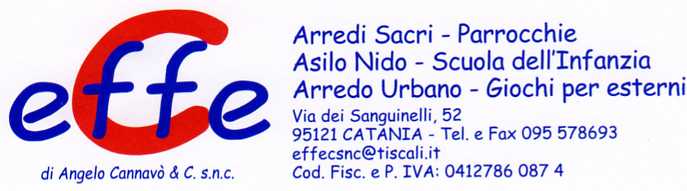 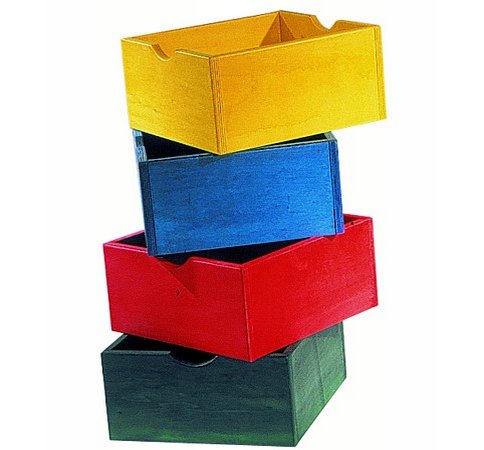 Descrizione:Cassetti portatutto, naturale o in varie tinte, coloraticon aniline all'acqua, in multistrato di pioppo sp.10mm con maniglia sagomata, dimensioni 37x37x22 cm.
Categoria: AccessoriCodice: CA01004